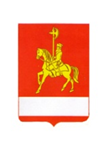 АДМИНИСТРАЦИЯ КАРАТУЗСКОГО РАЙОНАПОСТАНОВЛЕНИЕ25.05.2021                                    с. Каратузское                                        № 402-пО внесении изменений в постановление администрации Каратузского района от 31.10.2013 № 1124-п «Об утверждении муниципальной программы Каратузского района «Реформирование и модернизация жилищно-коммунального хозяйства и повышение энергетической эффективности»В соответствии со статьей 179 Бюджетного кодекса Российской Федерации, статьей 28 Устава муниципального образования «Каратузский район», постановлением администрации Каратузского района от 26.10.2016 № 598-п «Об утверждении Порядка принятия решений о разработке муниципальных программ Каратузского района, их формировании и реализации», ПОСТАНОВЛЯЮ:1. Внести в приложение к постановлению администрации Каратузского района 31.10.2013 № 1124-п «Об утверждении муниципальной программы Каратузского района «Реформирование и модернизация жилищно-коммунального хозяйства и повышение энергетической эффективности» следующие изменения:1.1. В разделе 1 «Паспорта муниципальной программы Каратузского района «Реформирование и модернизация жилищно-коммунального хозяйства и повышение энергетической эффективности»:строку «Информация по ресурсному обеспечению муниципальной программы, в том числе по годам реализации программы» изменить и изложить в новой редакции:1.2. Приложение № 1 к Паспорту муниципальной программы Каратузского района «Реформирование и модернизация жилищно-коммунального хозяйства и повышение энергетической эффективности» изменить и изложить в новой редакции согласно приложению № 1;1.3. Приложение № 2 к муниципальной программе Каратузского района «Реформирование и модернизация жилищно-коммунального хозяйства и повышение энергетической эффективности» изменить и изложить в новой редакции согласно приложению № 2;1.4. Приложение № 3 к муниципальной программе Каратузского района «Реформирование и модернизация жилищно-коммунального хозяйства и повышение энергетической эффективности» изменить и изложить в новой редакции согласно приложению № 3;1.5. В приложении № 4 к муниципальной программе Каратузского района «Реформирование и модернизация жилищно-коммунального хозяйства и повышение энергетической эффективности»:1.5.1. В разделе 1 «Паспорт подпрограммы «Модернизация, реконструкция и капитальный ремонт объектов коммунальной инфраструктуры муниципального образования «Каратузский район»:строку «Информация по ресурсному обеспечению подпрограммы, в том числе в разбивке по всем источникам финансирования на очередной финансовый год и плановый период» изменить и изложить в новой редакции:1.5.2. В разделе 2 «Мероприятия подпрограммы»:«2. Мероприятия подпрограммыМероприятие 1. Капитальный ремонт, реконструкция находящихся в муниципальной собственности объектов коммунальной инфраструктуры, источников тепловой энергии и тепловых сетей, объектов электросетевого хозяйства и источников электрической энергии, а также приобретение технологического оборудования, спецтехники для обеспечения функционирования систем теплоснабжения, электроснабжения, водоснабжения, водоотведения и очистки сточных вод, за счет средств местного бюджета.Мероприятие 2. Расходы за счет средств субсидии из краевого бюджета на финансирование расходов по капитальному ремонту, реконструкции находящихся в муниципальной собственности объектов коммунальной инфраструктуры, источников тепловой энергии и тепловых сетей, объектов электросетевого хозяйства и источников электрической энергии, а также на приобретение технологического оборудования, спецтехники для обеспечения функционирования систем теплоснабжения, электроснабжения, водоснабжения, водоотведения и очистки сточных вод.Объекты коммунальной инфраструктуры – это производственные и имущественные объекты, в том числе трубопроводы, линии электропередачи и иные объекты, используемые в сфере электро-, тепло-, водоснабжения, водоотведения и очистки сточных вод, расположенные в границах территорий муниципальных образований и предназначенных для нужд потребителей этих муниципальных образований (далее – объекты коммунальной инфраструктуры).Главными распорядителями бюджетных средств, предусмотренных на реализацию мероприятий 1 и 2, являются:- по мероприятию 1 – администрация Каратузского района;- по мероприятию 2 – финансовое управление администрации Каратузского района и администрация Каратузского района;Срок реализации мероприятий 1 и 2: 2014-2030 годы.Общий объем финансирования мероприятия 1 на 2021-2023 годы предусмотрен в объеме 90,53 тыс. рублей, в том числе:за счет средств районного бюджета – 90,53 тыс. рублей, в том числе по годам:2021 год – 50,53 тыс. рублей;2022 год – 20,00 тыс. рублей;2023 год – 20,00 тыс. рублей.Общий объем финансирования мероприятия 2 на 2021-2023 годы предусмотрен в объеме 4 930,00 тыс. рублей, в том числе:за счет средств краевого бюджета – 4 930,00 тыс. рублей, в том числе по годам:2021 год – 4 930,00 тыс. рублей;2022 год – 0,00 тыс. рублей;2023 год – 0,00 тыс. рублей.Объем средств краевого бюджета определяется ежегодно по результатам конкурсного отбора. Ожидаемый результат от реализации мероприятий – количество объектов коммунальной инфраструктуры, капитально отремонтированных.Перечень мероприятий подпрограммы приведен в приложении № 2 к подпрограмме.».1.5.3. Приложение № 1 к подпрограмме «Модернизация, реконструкция и капитальный ремонт объектов коммунальной инфраструктуры муниципального образования «Каратузский район» изменить и изложить в новой редакции согласно приложению № 4.1.5.4. Приложение № 2 к подпрограмме «Модернизация, реконструкция и капитальный ремонт объектов коммунальной инфраструктуры муниципального образования «Каратузский район» изменить и изложить в новой редакции согласно приложению № 5.1.6. В приложении № 5 к муниципальной программе Каратузского района «Реформирование и модернизация жилищно-коммунального хозяйства и повышение энергетической эффективности»:1.6.1. Приложение № 1 к подпрограмме «Обеспечение доступности платы граждан в условиях развития жилищных отношений» изменить и изложить в новой редакции согласно приложению № 6.2. Контроль за исполнением настоящего постановления возложить на А.Н. Цитовича, заместителя главы района по жизнеобеспечению и оперативным вопросам.3. Опубликовать постановление в периодическом печатном издании Вести муниципального образования «Каратузский район» и на официальном сайте администрации Каратузского района с адресом в информационно-телекоммуникационной сети Интернет - www.karatuzraion.ru.4. Постановление вступает в силу в день, следующий за днем его официального опубликования в периодическом печатном издании Вести муниципального образования «Каратузский район».Глава района	К.А. ТюнинПриложение № 1к постановлению администрации Каратузского района от 25.05.2021 № 402-пПриложение № 1к Паспорту муниципальной программы Каратузского района «Реформирование и модернизация жилищно-коммунального хозяйства и повышение энергетической эффективности»Переченьцелевых показателей муниципальной программы Каратузского района«Реформирование и модернизация жилищно-коммунального хозяйства и повышение энергетической эффективности»Приложение № 2 к постановлению администрации Каратузского района от 25.05.2021 №  402-пПриложение № 2к муниципальной программе Каратузского района «Реформирование и модернизация жилищно-коммунального хозяйства и повышение энергетической эффективности»Информация о ресурсном обеспечении муниципальной программы за счет средств районного бюджета, в том числе средств, поступивших из бюджетов других уровней бюджетной системы и бюджетов государственных внебюджетных фондов (тыс. рублей)Приложение № 3к постановлению администрации Каратузского района от 25.05.2021 № 402-пПриложение № 3к муниципальной программе Каратузского района «Реформирование и модернизация жилищно-коммунального хозяйства и повышение энергетической эффективности»Информация об источниках финансирования подпрограмм, отдельных мероприятий муниципальной программы Каратузского района (средства районного бюджета, в том числе средства, поступившие из бюджетов других уровней бюджетной системы, бюджетов государственных внебюджетных фондов)(тыс. рублей)Приложение № 4 к постановлению администрации Каратузского района от 25.05.2021 № 402-пПриложение № 1 подпрограммы «Модернизация, реконструкция и капитальный ремонт объектов коммунальной инфраструктуры муниципального образования «Каратузский район» Перечень и значения показателей результативности подпрограммы Приложение № 5 к постановлению администрации Каратузского района от 25.05.2021 № 402-пПриложение № 2 подпрограммы «Модернизация, реконструкция и капитальный ремонт объектов коммунальной инфраструктуры муниципального образования «Каратузский район» Перечень мероприятий подпрограммы Приложение № 6 к постановлению администрации Каратузского районаот 25.05.2021 № 402-пПриложение № 1 подпрограммы «Обеспечение доступности платы граждан в условиях развития жилищных отношений»Перечень и значения показателей результативности подпрограммы Информация по ресурсному обеспечению муниципальной программы, в том числе по годам реализации программыОбщий объем финансирования муниципальной программы в 2014-2023 годах за счет всех источников финансирования составит 98 122,56 тыс. рублей,в том числе по годам:2014 год – 11 717,98 тыс. рублей;2015 год – 13 433,94 тыс. рублей;2016 год – 10 389,89 тыс. рублей;2017 год – 13 919,70 тыс. рублей;2018 год – 10 616,38 тыс. рублей;2019 год – 9 409,46 тыс. рублей;2020 год – 10 405,28 тыс. рублей;2021 год – 9 269,33 тыс. рублей;2022 год – 4 480,30 тыс. рублей;2023 год – 4 480,30 тыс. рублей;в том числе:- средства краевого бюджета – 95 300,49 тыс. рублей, в том числе по годам:2014 год – 10 846,50 тыс. рублей;2015 год – 13 001,34 тыс. рублей;2016 год – 9 639,60 тыс. рублей;2017 год – 13 502,40 тыс. рублей;2018 год – 10 400,70 тыс. рублей;2019 год – 9 393,00 тыс. рублей;2020 год – 10 377,55 тыс. рублей;2021 год – 9 218,80 тыс. рублей;2022 год – 4 460,30 тыс. рублей;2023 год – 4 460,30 тыс. рублей;- средства районного бюджета – 2 822,07 тыс. рублей, в том числе по годам:2014 год – 871,48 тыс. рублей;2015 год – 432,60 тыс. рублей;2016 год – 750,29 тыс. рублей;2017 год – 417,30 тыс. рублей;2018 год – 215,68 тыс. рублей;2019 год – 16,46 тыс. рублей;2020 год – 27,73 тыс. рублей;2021 год – 50,53 тыс. рублей;2022 год – 20,00 тыс. рублей;2023 год – 20,00 тыс. рублей.Информация по ресурсному обеспечению подпрограммы, в том числе в разбивке по всем источникам финансирования на очередной финансовый год и плановый периодОбщий объем финансирования подпрограммы в 2021-2023 годы составляет 5 020,53 тыс. рублей, в том числе по годам:2021 год – 4 980,53 тыс. рублей;2022 год – 20,00 тыс. рублей;2023 год – 20,00 тыс. рублей;в том числе:- средства краевого бюджета – 4 930,00 тыс. рублей, в том числе по годам:2021 год – 4 930,00 тыс. рублей;2022 год – 0,00 тыс. рублей;2023 год – 0,00 тыс. рублей- средства районного бюджета – 90,53 тыс. рублей, в том числе по годам:2021 год – 50,53 тыс. рублей;2022 год – 20,00 тыс. рублей;2023 год – 20,00 тыс. рублей.№ п/пЦели, целевые показатели муниципальной программыЕдиница измеренияГод, предшествующий реализации муниципальной программыГоды реализации муниципальной программыГоды реализации муниципальной программыГоды реализации муниципальной программыГоды реализации муниципальной программыГоды реализации муниципальной программыГоды реализации муниципальной программыГоды реализации муниципальной программыГоды реализации муниципальной программыГоды реализации муниципальной программыГоды реализации муниципальной программыГоды до конца реализации муниципальной программы в пятилетнем интервалеГоды до конца реализации муниципальной программы в пятилетнем интервале№ п/пЦели, целевые показатели муниципальной программыЕдиница измерения201320142015201620172018201920202021202220232025203012345678910111213141516Цели: обеспечение населения района качественными жилищно-коммунальными услугами в условиях развития рыночных отношений в отрасли иограниченного роста оплаты жилищно-коммунальных услуг населением;создание предпосылок, направленных на внедрение экономических механизмов в отрасли жилищно-коммунального хозяйства и обеспечениедоступности предоставляемых коммунальных услуг.Цели: обеспечение населения района качественными жилищно-коммунальными услугами в условиях развития рыночных отношений в отрасли иограниченного роста оплаты жилищно-коммунальных услуг населением;создание предпосылок, направленных на внедрение экономических механизмов в отрасли жилищно-коммунального хозяйства и обеспечениедоступности предоставляемых коммунальных услуг.Цели: обеспечение населения района качественными жилищно-коммунальными услугами в условиях развития рыночных отношений в отрасли иограниченного роста оплаты жилищно-коммунальных услуг населением;создание предпосылок, направленных на внедрение экономических механизмов в отрасли жилищно-коммунального хозяйства и обеспечениедоступности предоставляемых коммунальных услуг.Цели: обеспечение населения района качественными жилищно-коммунальными услугами в условиях развития рыночных отношений в отрасли иограниченного роста оплаты жилищно-коммунальных услуг населением;создание предпосылок, направленных на внедрение экономических механизмов в отрасли жилищно-коммунального хозяйства и обеспечениедоступности предоставляемых коммунальных услуг.Цели: обеспечение населения района качественными жилищно-коммунальными услугами в условиях развития рыночных отношений в отрасли иограниченного роста оплаты жилищно-коммунальных услуг населением;создание предпосылок, направленных на внедрение экономических механизмов в отрасли жилищно-коммунального хозяйства и обеспечениедоступности предоставляемых коммунальных услуг.Цели: обеспечение населения района качественными жилищно-коммунальными услугами в условиях развития рыночных отношений в отрасли иограниченного роста оплаты жилищно-коммунальных услуг населением;создание предпосылок, направленных на внедрение экономических механизмов в отрасли жилищно-коммунального хозяйства и обеспечениедоступности предоставляемых коммунальных услуг.Цели: обеспечение населения района качественными жилищно-коммунальными услугами в условиях развития рыночных отношений в отрасли иограниченного роста оплаты жилищно-коммунальных услуг населением;создание предпосылок, направленных на внедрение экономических механизмов в отрасли жилищно-коммунального хозяйства и обеспечениедоступности предоставляемых коммунальных услуг.Цели: обеспечение населения района качественными жилищно-коммунальными услугами в условиях развития рыночных отношений в отрасли иограниченного роста оплаты жилищно-коммунальных услуг населением;создание предпосылок, направленных на внедрение экономических механизмов в отрасли жилищно-коммунального хозяйства и обеспечениедоступности предоставляемых коммунальных услуг.Цели: обеспечение населения района качественными жилищно-коммунальными услугами в условиях развития рыночных отношений в отрасли иограниченного роста оплаты жилищно-коммунальных услуг населением;создание предпосылок, направленных на внедрение экономических механизмов в отрасли жилищно-коммунального хозяйства и обеспечениедоступности предоставляемых коммунальных услуг.Цели: обеспечение населения района качественными жилищно-коммунальными услугами в условиях развития рыночных отношений в отрасли иограниченного роста оплаты жилищно-коммунальных услуг населением;создание предпосылок, направленных на внедрение экономических механизмов в отрасли жилищно-коммунального хозяйства и обеспечениедоступности предоставляемых коммунальных услуг.Цели: обеспечение населения района качественными жилищно-коммунальными услугами в условиях развития рыночных отношений в отрасли иограниченного роста оплаты жилищно-коммунальных услуг населением;создание предпосылок, направленных на внедрение экономических механизмов в отрасли жилищно-коммунального хозяйства и обеспечениедоступности предоставляемых коммунальных услуг.Цели: обеспечение населения района качественными жилищно-коммунальными услугами в условиях развития рыночных отношений в отрасли иограниченного роста оплаты жилищно-коммунальных услуг населением;создание предпосылок, направленных на внедрение экономических механизмов в отрасли жилищно-коммунального хозяйства и обеспечениедоступности предоставляемых коммунальных услуг.Цели: обеспечение населения района качественными жилищно-коммунальными услугами в условиях развития рыночных отношений в отрасли иограниченного роста оплаты жилищно-коммунальных услуг населением;создание предпосылок, направленных на внедрение экономических механизмов в отрасли жилищно-коммунального хозяйства и обеспечениедоступности предоставляемых коммунальных услуг.Цели: обеспечение населения района качественными жилищно-коммунальными услугами в условиях развития рыночных отношений в отрасли иограниченного роста оплаты жилищно-коммунальных услуг населением;создание предпосылок, направленных на внедрение экономических механизмов в отрасли жилищно-коммунального хозяйства и обеспечениедоступности предоставляемых коммунальных услуг.Цели: обеспечение населения района качественными жилищно-коммунальными услугами в условиях развития рыночных отношений в отрасли иограниченного роста оплаты жилищно-коммунальных услуг населением;создание предпосылок, направленных на внедрение экономических механизмов в отрасли жилищно-коммунального хозяйства и обеспечениедоступности предоставляемых коммунальных услуг.1.1Целевой показатель 1Доля убыточных организаций жилищно-коммунального хозяйства%0,00,00,00,00,00,00,00,00,00,00,00,00,01.2Целевой показатель 2Уровень износа коммунальной инфраструктуры%66,0065,5065,5065,0064,0060,0055,5052,0051,5051,0050,5050,0049,50№ п/пСтатус (муниципальная программа, подпрограмма)Наименование программы, подпрограммыНаименование главного распорядителя бюджетных средств (далее - ГРБС)Код бюджетнойклассификацииКод бюджетнойклассификацииКод бюджетнойклассификацииКод бюджетнойклассификацииОчередной финансовый 2021 годПервый год планового периода 2022 годВторой год планового периода 2023 годИтого на очередной финансовый год и плановый период2021-2023 годов№ п/пСтатус (муниципальная программа, подпрограмма)Наименование программы, подпрограммыНаименование главного распорядителя бюджетных средств (далее - ГРБС)ГРБСРз ПрЦСРВРпланпланпланИтого на очередной финансовый год и плановый период2021-2023 годов1234567891011121Муниципальная программа«Реформирование и модернизация жилищно-коммунального хозяйства и повышение энергетической эффективности»всего расходные обязательства по муниципальной программеХХХХ9 269,334 480,304 480,3018 229,931Муниципальная программа«Реформирование и модернизация жилищно-коммунального хозяйства и повышение энергетической эффективности»в том числе по ГРБС:1Муниципальная программа«Реформирование и модернизация жилищно-коммунального хозяйства и повышение энергетической эффективности»Администрация Каратузского района901ХХХ8 489,834 480,304 480,3017 450,431Муниципальная программа«Реформирование и модернизация жилищно-коммунального хозяйства и повышение энергетической эффективности»Финансовое управление администрации Каратузского района900ХХХ779,500,000,00779,502Подпрограмма 1«Модернизация, реконструкция и капитальный ремонт объектов коммунальной инфраструктуры муниципального образования «Каратузский район»всего расходные обязательства по подпрограмме муниципальной программыХХХХ4 980,5320,0020,005 020,532Подпрограмма 1«Модернизация, реконструкция и капитальный ремонт объектов коммунальной инфраструктуры муниципального образования «Каратузский район»в том числе по ГРБС:2Подпрограмма 1«Модернизация, реконструкция и капитальный ремонт объектов коммунальной инфраструктуры муниципального образования «Каратузский район»Администрация Каратузского района901ХХХ4 201,0320,0020,004 241,032Подпрограмма 1«Модернизация, реконструкция и капитальный ремонт объектов коммунальной инфраструктуры муниципального образования «Каратузский район»Финансовое управление администрации Каратузского района900ХХХ779,500,000,00779,503Подпрограмма 2«Обеспечение доступности платы граждан в условиях развития жилищных отношений»всего расходные обязательства по подпрограмме муниципальной программы901ХХХ4 288,804 460,304 460,3013 209,403Подпрограмма 2«Обеспечение доступности платы граждан в условиях развития жилищных отношений»в том числе по ГРБС:3Подпрограмма 2«Обеспечение доступности платы граждан в условиях развития жилищных отношений»Администрация Каратузского района901ХХХ4 288,804 460,304 460,3013 209,40№ п/пСтатус (муниципальная программа, подпрограмма)Наименование муниципальной программы, подпрограммыУровень бюджетной системы/источники финансированияОчередной финансовый 2021 годПервый год планового периода 2022 годВторой год планового периода 2023 годИтого на очередной финансовый год и плановый период2021-2023 годов№ п/пСтатус (муниципальная программа, подпрограмма)Наименование муниципальной программы, подпрограммыУровень бюджетной системы/источники финансированияпланпланпланИтого на очередной финансовый год и плановый период2021-2023 годов123456781Муниципальная программа«Реформирование и модернизация жилищно-коммунального хозяйства и повышение энергетической эффективности»всего9 269,334 480,304 480,3018 229,931Муниципальная программа«Реформирование и модернизация жилищно-коммунального хозяйства и повышение энергетической эффективности»в том числе:1Муниципальная программа«Реформирование и модернизация жилищно-коммунального хозяйства и повышение энергетической эффективности»федеральный бюджет 0,000,000,000,001Муниципальная программа«Реформирование и модернизация жилищно-коммунального хозяйства и повышение энергетической эффективности»краевой бюджет9 218,804 460,304 460,3018 139,401Муниципальная программа«Реформирование и модернизация жилищно-коммунального хозяйства и повышение энергетической эффективности»внебюджетные источники0,000,000,000,001Муниципальная программа«Реформирование и модернизация жилищно-коммунального хозяйства и повышение энергетической эффективности»районный бюджет50,5320,0020,0090,532Подпрограмма 1«Модернизация, реконструкция и капитальный ремонт объектов коммунальной инфраструктуры муниципального образования «Каратузский район»всего4 980,5320,0020,005 020,532Подпрограмма 1«Модернизация, реконструкция и капитальный ремонт объектов коммунальной инфраструктуры муниципального образования «Каратузский район»в том числе:2Подпрограмма 1«Модернизация, реконструкция и капитальный ремонт объектов коммунальной инфраструктуры муниципального образования «Каратузский район»федеральный бюджет 0,000,000,000,002Подпрограмма 1«Модернизация, реконструкция и капитальный ремонт объектов коммунальной инфраструктуры муниципального образования «Каратузский район»краевой бюджет4 930,000,000,004 930,002Подпрограмма 1«Модернизация, реконструкция и капитальный ремонт объектов коммунальной инфраструктуры муниципального образования «Каратузский район»внебюджетные источники0,000,000,000,002Подпрограмма 1«Модернизация, реконструкция и капитальный ремонт объектов коммунальной инфраструктуры муниципального образования «Каратузский район»районный бюджет50,5320,0020,0090,533Подпрограмма 2«Обеспечение доступности платы граждан в условиях развития жилищных отношений»всего4 288,804 460,304 460,3013 209,403Подпрограмма 2«Обеспечение доступности платы граждан в условиях развития жилищных отношений»в том числе:3Подпрограмма 2«Обеспечение доступности платы граждан в условиях развития жилищных отношений»федеральный бюджет 0,000,000,000,003Подпрограмма 2«Обеспечение доступности платы граждан в условиях развития жилищных отношений»краевой бюджет4 288,804 460,304 460,3013 209,403Подпрограмма 2«Обеспечение доступности платы граждан в условиях развития жилищных отношений»внебюджетные источники0,000,000,000,003Подпрограмма 2«Обеспечение доступности платы граждан в условиях развития жилищных отношений»районный бюджет0,000,000,000,00№ п/пЦель, показатели результативностиЕдиница измеренияИсточник информацииГоды реализации подпрограммыГоды реализации подпрограммыГоды реализации подпрограммыГоды реализации подпрограммы№ п/пЦель, показатели результативностиЕдиница измеренияИсточник информацииТекущий финансовый год2020Очередной финансовый год20211-й год планового периода20222-й год планового периода2023Цель подпрограммы:развитие, модернизация и капитальный ремонт объектов коммунальной инфраструктуры и жилищного фонда Каратузского районаЦель подпрограммы:развитие, модернизация и капитальный ремонт объектов коммунальной инфраструктуры и жилищного фонда Каратузского районаЦель подпрограммы:развитие, модернизация и капитальный ремонт объектов коммунальной инфраструктуры и жилищного фонда Каратузского районаЦель подпрограммы:развитие, модернизация и капитальный ремонт объектов коммунальной инфраструктуры и жилищного фонда Каратузского районаЦель подпрограммы:развитие, модернизация и капитальный ремонт объектов коммунальной инфраструктуры и жилищного фонда Каратузского районаЦель подпрограммы:развитие, модернизация и капитальный ремонт объектов коммунальной инфраструктуры и жилищного фонда Каратузского районаЦель подпрограммы:развитие, модернизация и капитальный ремонт объектов коммунальной инфраструктуры и жилищного фонда Каратузского районаЗадача подпрограммы 1. Предупреждение ситуаций, связанных с нарушением условий жизнедеятельности населения, и повышение качества и надежности предоставления коммунальных услугЗадача подпрограммы 1. Предупреждение ситуаций, связанных с нарушением условий жизнедеятельности населения, и повышение качества и надежности предоставления коммунальных услугЗадача подпрограммы 1. Предупреждение ситуаций, связанных с нарушением условий жизнедеятельности населения, и повышение качества и надежности предоставления коммунальных услугЗадача подпрограммы 1. Предупреждение ситуаций, связанных с нарушением условий жизнедеятельности населения, и повышение качества и надежности предоставления коммунальных услугЗадача подпрограммы 1. Предупреждение ситуаций, связанных с нарушением условий жизнедеятельности населения, и повышение качества и надежности предоставления коммунальных услугЗадача подпрограммы 1. Предупреждение ситуаций, связанных с нарушением условий жизнедеятельности населения, и повышение качества и надежности предоставления коммунальных услугЗадача подпрограммы 1. Предупреждение ситуаций, связанных с нарушением условий жизнедеятельности населения, и повышение качества и надежности предоставления коммунальных услуг1Снижение интегрального показателя аварийности инженерных сетей:теплоснабжениеводоснабжениеед. на  инженерных сетейотраслевой мониторинг0,000,000,00до 2,790,00до 2,790,00до 1,86Задача подпрограммы 2. Обеспечение населения питьевой водой, отвечающей требованиям безопасностиЗадача подпрограммы 2. Обеспечение населения питьевой водой, отвечающей требованиям безопасностиЗадача подпрограммы 2. Обеспечение населения питьевой водой, отвечающей требованиям безопасностиЗадача подпрограммы 2. Обеспечение населения питьевой водой, отвечающей требованиям безопасностиЗадача подпрограммы 2. Обеспечение населения питьевой водой, отвечающей требованиям безопасностиЗадача подпрограммы 2. Обеспечение населения питьевой водой, отвечающей требованиям безопасностиЗадача подпрограммы 2. Обеспечение населения питьевой водой, отвечающей требованиям безопасности2Увеличение доли населения, обеспеченного питьевой водой, отвечающей требованиям безопасности %Данные управления Федеральной службы по надзору в сфере защиты прав потребителей и благополучия человека по Красноярскому краюдо 84,5до 84,5до 84,5до 84,5Задача программы 3. Обеспечение безопасного функционирования энергообъектов и обновление материально-технической базы предприятий коммунального комплексаЗадача программы 3. Обеспечение безопасного функционирования энергообъектов и обновление материально-технической базы предприятий коммунального комплексаЗадача программы 3. Обеспечение безопасного функционирования энергообъектов и обновление материально-технической базы предприятий коммунального комплексаЗадача программы 3. Обеспечение безопасного функционирования энергообъектов и обновление материально-технической базы предприятий коммунального комплексаЗадача программы 3. Обеспечение безопасного функционирования энергообъектов и обновление материально-технической базы предприятий коммунального комплексаЗадача программы 3. Обеспечение безопасного функционирования энергообъектов и обновление материально-технической базы предприятий коммунального комплексаЗадача программы 3. Обеспечение безопасного функционирования энергообъектов и обновление материально-технической базы предприятий коммунального комплекса3Снижение потерь энергоресурсов в инженерных сетях %отраслевой мониторингдо 16,4до 20,0до 20,0до 20,0Задача подпрограммы 4. Предотвращение критического уровня износа объектов коммунальной инфраструктурыЗадача подпрограммы 4. Предотвращение критического уровня износа объектов коммунальной инфраструктурыЗадача подпрограммы 4. Предотвращение критического уровня износа объектов коммунальной инфраструктурыЗадача подпрограммы 4. Предотвращение критического уровня износа объектов коммунальной инфраструктурыЗадача подпрограммы 4. Предотвращение критического уровня износа объектов коммунальной инфраструктурыЗадача подпрограммы 4. Предотвращение критического уровня износа объектов коммунальной инфраструктурыЗадача подпрограммы 4. Предотвращение критического уровня износа объектов коммунальной инфраструктуры4Доля уличной водопроводной сети, нуждающейся в замене%Государственная статистическая отчетность61,0до 62,6до 60,7до 60,55Число аварий в системах водоснабжения и водоотведенияаварийГосударственная статистическая отчетность0,00до 27,88до 27,88до 18,59№ п/пЦели, задачи, мероприятия подпрограммыГРБС Код бюджетной классификацииКод бюджетной классификацииКод бюджетной классификацииКод бюджетной классификацииРасходы по годам реализации программы(тыс. руб.)Расходы по годам реализации программы(тыс. руб.)Расходы по годам реализации программы(тыс. руб.)Расходы по годам реализации программы(тыс. руб.)Ожидаемый непосредственный результат (краткое описание) от реализации подпрограммного мероприятия (в том числе в натуральном выражении)№ п/пЦели, задачи, мероприятия подпрограммыГРБС ГРБСРзПрЦСРВРочередной финансовый год 20211-й год планового периода20222-й год планового периода2023итого на очередной финансовый год и плановый период 2021-2023Ожидаемый непосредственный результат (краткое описание) от реализации подпрограммного мероприятия (в том числе в натуральном выражении)Цель подпрограммы - развитие, модернизация и капитальный ремонт объектов коммунальной инфраструктуры и жилищного фонда Каратузского районаЦель подпрограммы - развитие, модернизация и капитальный ремонт объектов коммунальной инфраструктуры и жилищного фонда Каратузского районаЦель подпрограммы - развитие, модернизация и капитальный ремонт объектов коммунальной инфраструктуры и жилищного фонда Каратузского районаЦель подпрограммы - развитие, модернизация и капитальный ремонт объектов коммунальной инфраструктуры и жилищного фонда Каратузского районаЦель подпрограммы - развитие, модернизация и капитальный ремонт объектов коммунальной инфраструктуры и жилищного фонда Каратузского районаЦель подпрограммы - развитие, модернизация и капитальный ремонт объектов коммунальной инфраструктуры и жилищного фонда Каратузского районаЦель подпрограммы - развитие, модернизация и капитальный ремонт объектов коммунальной инфраструктуры и жилищного фонда Каратузского районаЦель подпрограммы - развитие, модернизация и капитальный ремонт объектов коммунальной инфраструктуры и жилищного фонда Каратузского районаЦель подпрограммы - развитие, модернизация и капитальный ремонт объектов коммунальной инфраструктуры и жилищного фонда Каратузского районаЦель подпрограммы - развитие, модернизация и капитальный ремонт объектов коммунальной инфраструктуры и жилищного фонда Каратузского районаЦель подпрограммы - развитие, модернизация и капитальный ремонт объектов коммунальной инфраструктуры и жилищного фонда Каратузского районаЗадача 1. Предупреждение ситуаций, связанных с нарушением условий жизнедеятельности населения, и повышение качества и надежности предоставления коммунальных услуг;Задача 2. Обеспечение населения питьевой водой, отвечающей требованиям безопасности;Задача 3. Обеспечение безопасного функционирования энергообъектов и обновление материально-технической базы предприятий коммунального комплекса;Задача 4. Предотвращение критического уровня износа объектов коммунальной инфраструктурыЗадача 1. Предупреждение ситуаций, связанных с нарушением условий жизнедеятельности населения, и повышение качества и надежности предоставления коммунальных услуг;Задача 2. Обеспечение населения питьевой водой, отвечающей требованиям безопасности;Задача 3. Обеспечение безопасного функционирования энергообъектов и обновление материально-технической базы предприятий коммунального комплекса;Задача 4. Предотвращение критического уровня износа объектов коммунальной инфраструктурыЗадача 1. Предупреждение ситуаций, связанных с нарушением условий жизнедеятельности населения, и повышение качества и надежности предоставления коммунальных услуг;Задача 2. Обеспечение населения питьевой водой, отвечающей требованиям безопасности;Задача 3. Обеспечение безопасного функционирования энергообъектов и обновление материально-технической базы предприятий коммунального комплекса;Задача 4. Предотвращение критического уровня износа объектов коммунальной инфраструктурыЗадача 1. Предупреждение ситуаций, связанных с нарушением условий жизнедеятельности населения, и повышение качества и надежности предоставления коммунальных услуг;Задача 2. Обеспечение населения питьевой водой, отвечающей требованиям безопасности;Задача 3. Обеспечение безопасного функционирования энергообъектов и обновление материально-технической базы предприятий коммунального комплекса;Задача 4. Предотвращение критического уровня износа объектов коммунальной инфраструктурыЗадача 1. Предупреждение ситуаций, связанных с нарушением условий жизнедеятельности населения, и повышение качества и надежности предоставления коммунальных услуг;Задача 2. Обеспечение населения питьевой водой, отвечающей требованиям безопасности;Задача 3. Обеспечение безопасного функционирования энергообъектов и обновление материально-технической базы предприятий коммунального комплекса;Задача 4. Предотвращение критического уровня износа объектов коммунальной инфраструктурыЗадача 1. Предупреждение ситуаций, связанных с нарушением условий жизнедеятельности населения, и повышение качества и надежности предоставления коммунальных услуг;Задача 2. Обеспечение населения питьевой водой, отвечающей требованиям безопасности;Задача 3. Обеспечение безопасного функционирования энергообъектов и обновление материально-технической базы предприятий коммунального комплекса;Задача 4. Предотвращение критического уровня износа объектов коммунальной инфраструктурыЗадача 1. Предупреждение ситуаций, связанных с нарушением условий жизнедеятельности населения, и повышение качества и надежности предоставления коммунальных услуг;Задача 2. Обеспечение населения питьевой водой, отвечающей требованиям безопасности;Задача 3. Обеспечение безопасного функционирования энергообъектов и обновление материально-технической базы предприятий коммунального комплекса;Задача 4. Предотвращение критического уровня износа объектов коммунальной инфраструктурыЗадача 1. Предупреждение ситуаций, связанных с нарушением условий жизнедеятельности населения, и повышение качества и надежности предоставления коммунальных услуг;Задача 2. Обеспечение населения питьевой водой, отвечающей требованиям безопасности;Задача 3. Обеспечение безопасного функционирования энергообъектов и обновление материально-технической базы предприятий коммунального комплекса;Задача 4. Предотвращение критического уровня износа объектов коммунальной инфраструктурыЗадача 1. Предупреждение ситуаций, связанных с нарушением условий жизнедеятельности населения, и повышение качества и надежности предоставления коммунальных услуг;Задача 2. Обеспечение населения питьевой водой, отвечающей требованиям безопасности;Задача 3. Обеспечение безопасного функционирования энергообъектов и обновление материально-технической базы предприятий коммунального комплекса;Задача 4. Предотвращение критического уровня износа объектов коммунальной инфраструктурыЗадача 1. Предупреждение ситуаций, связанных с нарушением условий жизнедеятельности населения, и повышение качества и надежности предоставления коммунальных услуг;Задача 2. Обеспечение населения питьевой водой, отвечающей требованиям безопасности;Задача 3. Обеспечение безопасного функционирования энергообъектов и обновление материально-технической базы предприятий коммунального комплекса;Задача 4. Предотвращение критического уровня износа объектов коммунальной инфраструктурыЗадача 1. Предупреждение ситуаций, связанных с нарушением условий жизнедеятельности населения, и повышение качества и надежности предоставления коммунальных услуг;Задача 2. Обеспечение населения питьевой водой, отвечающей требованиям безопасности;Задача 3. Обеспечение безопасного функционирования энергообъектов и обновление материально-технической базы предприятий коммунального комплекса;Задача 4. Предотвращение критического уровня износа объектов коммунальной инфраструктуры1Мероприятие 1.Капитальный ремонт, реконструкцию находящихся в муниципальной собственности объектов коммунальной инфраструктуры, источников тепловой энергии и тепловых сетей, объектов электросетевого хозяйства и источников электрической энергии, а также приобретение технологического оборудования, спецтехники для обеспечения функционирования систем теплоснабжения, электроснабжения, водоснабжения, водоотведения и очистки сточных вод, за счет средств местного бюджетаАдминистрация Каратузского района9010505041000401024450,5320,0020,0090,53За период 2021-2023 годы: -капитальный ремонт 2 водозаборных сооружений с заменой резервуаров;-замена и капитальный ремонт 6 км инженерных сетей, из них:тепловых – 0,7 км,водопроводных сетей – 5,3 км2Мероприятие 2.Финансирование расходов по капитальному ремонту, реконструкции находящихся в муниципальной собственности объектов коммунальной инфраструктуры, источников тепловой энергии и тепловых сетей, объектов электросетевого хозяйства и источников электрической энергии, а также на приобретение технологического оборудования, спецтехники для обеспечения функционирования систем теплоснабжения, электроснабжения, водоснабжения, водоотведения и очистки сточных водФинансовое управление администрации Каратузского района90005050410075710540779,500,000,00779,50За период 2021-2023 годы: -капитальный ремонт 2 водозаборных сооружений с заменой резервуаров;-замена и капитальный ремонт 6 км инженерных сетей, из них:тепловых – 0,7 км,водопроводных сетей – 5,3 км2Мероприятие 2.Финансирование расходов по капитальному ремонту, реконструкции находящихся в муниципальной собственности объектов коммунальной инфраструктуры, источников тепловой энергии и тепловых сетей, объектов электросетевого хозяйства и источников электрической энергии, а также на приобретение технологического оборудования, спецтехники для обеспечения функционирования систем теплоснабжения, электроснабжения, водоснабжения, водоотведения и очистки сточных водАдминистрация Каратузского района901050504100757102444 150,500,000,004 150,50Итого по подпрограмме4 980,5320,0020,005 020,53В том числе:Администрация Каратузского района901ХХХ4 201,0320,0020,004 241,03Финансовое управление администрации Каратузского района900ХХХ779,500,000,00779,50№  
п/пЦель, показатели результативностиЕдиница измеренияИсточник информацииГоды реализации подпрограммыГоды реализации подпрограммыГоды реализации подпрограммыГоды реализации подпрограммы№  
п/пЦель, показатели результативностиЕдиница измеренияИсточник информацииТекущий финансовый год2020Очередной финансовый год20211-й год планового периода20222-й год планового периода2023Цель подпрограммы:создание предпосылок, направленных на внедрение экономических механизмов в отрасли жилищно-коммунального хозяйства и обеспечение доступности предоставляемых коммунальных услугЦель подпрограммы:создание предпосылок, направленных на внедрение экономических механизмов в отрасли жилищно-коммунального хозяйства и обеспечение доступности предоставляемых коммунальных услугЦель подпрограммы:создание предпосылок, направленных на внедрение экономических механизмов в отрасли жилищно-коммунального хозяйства и обеспечение доступности предоставляемых коммунальных услугЦель подпрограммы:создание предпосылок, направленных на внедрение экономических механизмов в отрасли жилищно-коммунального хозяйства и обеспечение доступности предоставляемых коммунальных услугЦель подпрограммы:создание предпосылок, направленных на внедрение экономических механизмов в отрасли жилищно-коммунального хозяйства и обеспечение доступности предоставляемых коммунальных услугЦель подпрограммы:создание предпосылок, направленных на внедрение экономических механизмов в отрасли жилищно-коммунального хозяйства и обеспечение доступности предоставляемых коммунальных услугЦель подпрограммы:создание предпосылок, направленных на внедрение экономических механизмов в отрасли жилищно-коммунального хозяйства и обеспечение доступности предоставляемых коммунальных услугЗадача подпрограммы:1. Поэтапное доведение уровня оплаты коммунальных услуг населением до 100% от установленных тарифов для ресурсоснабжающих организацийЗадача подпрограммы:1. Поэтапное доведение уровня оплаты коммунальных услуг населением до 100% от установленных тарифов для ресурсоснабжающих организацийЗадача подпрограммы:1. Поэтапное доведение уровня оплаты коммунальных услуг населением до 100% от установленных тарифов для ресурсоснабжающих организацийЗадача подпрограммы:1. Поэтапное доведение уровня оплаты коммунальных услуг населением до 100% от установленных тарифов для ресурсоснабжающих организацийЗадача подпрограммы:1. Поэтапное доведение уровня оплаты коммунальных услуг населением до 100% от установленных тарифов для ресурсоснабжающих организацийЗадача подпрограммы:1. Поэтапное доведение уровня оплаты коммунальных услуг населением до 100% от установленных тарифов для ресурсоснабжающих организацийЗадача подпрограммы:1. Поэтапное доведение уровня оплаты коммунальных услуг населением до 100% от установленных тарифов для ресурсоснабжающих организаций1Уровень возмещения населением затрат на предоставление жилищно-коммунальных услуг по установленным для населения тарифам%статистика  № 22-ЖКХ (ресурсы), №22 ЖКХ (жилище)91,296,096,597,02Фактический уровень возмещения населением затрат за предоставление жилищно-коммунальных услуг от начисленных платежей%статистика  № 22-ЖКХ (ресурсы), №22 ЖКХ (жилище)87,197,497,497,4